Pielikums Nr.1Madonas novada pašvaldības domes30.04.2020. lēmumam Nr.161(protokols Nr.9, 4.p.)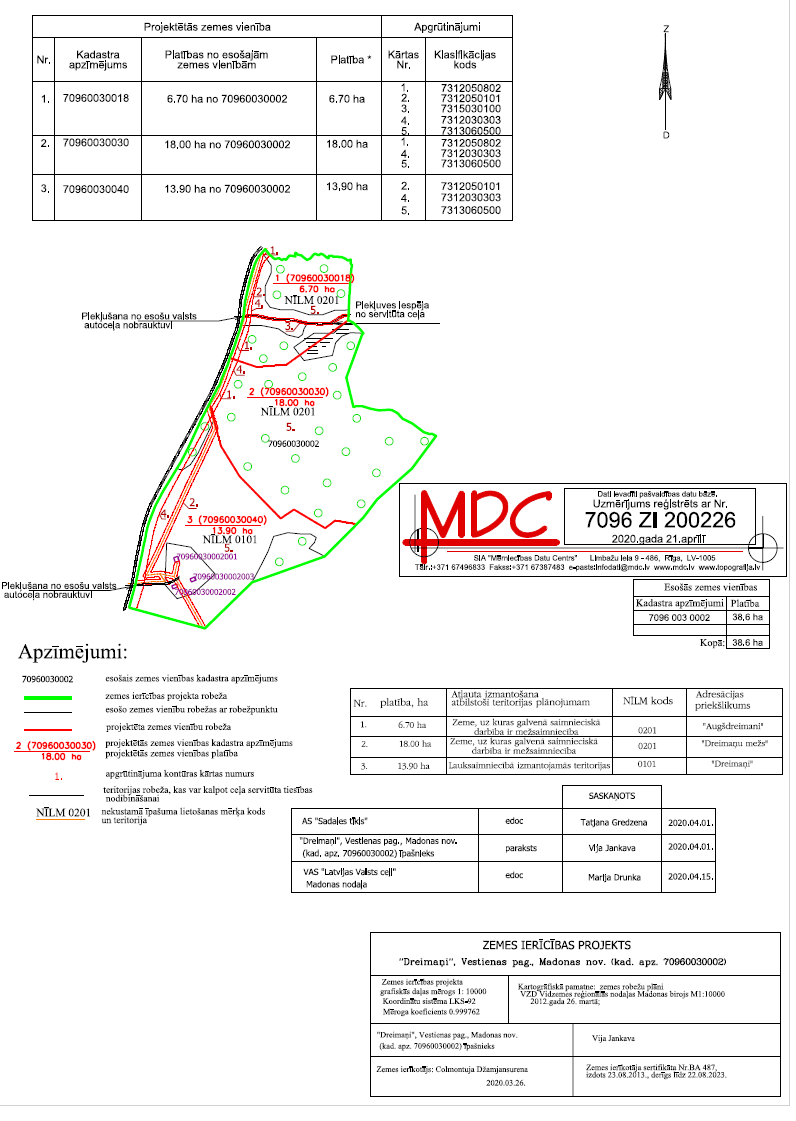 